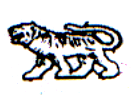 АДМИНИСТРАЦИЯ МИХАЙЛОВСКОГО МУНИЦИПАЛЬНОГОРАЙОНА ПРИМОРСКОГО КРАЯП О С Т А Н О В Л Е Н И Е_____________________                     с. Михайловка                                             № ________
Об утверждении муниципальной программы «Энергосбережение и повышение энергетической эффективности в Михайловском муниципальном районе на 2017-2019 годы»          В соответствии с Федеральным законом от 23.11.2009 № 261-ФЗ «Об энергосбережении, и о повышении энергетической эффективности, и о внесении изменений в отдельные законодательные акты Российской Федерации», Федеральным законом от 06.10.2003 года № 131-ФЗ «Об общих принципах организации местного самоуправления в РФ», Уставом Михайловского муниципального района администрация Михайловского муниципального района
ПОСТАНОВЛЯЕТ: Утвердить муниципальную программу «Энергосбережение и повышение энергетической эффективности в Михайловском муниципальном районе на 2017-2019 годы».Муниципальному казенному учреждению «Управление по организационно-техническому обеспечению деятельности администрации Михайловского муниципального района» (Шевченко) разместить настоящее постановление на официальном сайте администрации Михайловского муниципального района.Настоящее постановление вступает в силу с момента опубликования на официальном сайте администрации Михайловского муниципального района.Контроль за исполнением данного постановления возложить на заместителя главы администрации Михайловского муниципального района В.Г. СмирновуГлава Михайловского муниципального района – глава администрации района                                      В.В. АрхиповПриложение № 1УТВЕРЖДЕНпостановлениемадминистрации Михайловскогомуниципального районаот _______________ №________МУНИЦИПАЛЬНАЯ ПРОГРАММА «ЭНЕРГОСБЕРЕЖЕНИЕ И ПОВЫШЕНИЕ ЭНЕРГЕТИЧЕСКОЙ ЭФФЕКТИВНОСТИ В МИХАЙЛОВСКОМ МУНИЦИПАЛЬНОМ РАЙОНЕ НА 2017-2019 ГОДЫ»I. Паспорт муниципальной программыII. Характеристика сферы реализации муниципальной программыКомплексное решение вопросов, связанных с эффективным использованием топливно-энергетических ресурсов на территории Михайловского муниципального района, является одной из приоритетных задач экономического развития социальной и жилищно-коммунальной инфраструктуры. Приоритетными направлениями в развитии и внедрении энергоэффективности на территории Михайловского муниципального района являются социальная и жилищно-коммунальная сферы, так как именно в этих сферах расходуется большая часть местного бюджета. Деятельность жилищно-коммунального хозяйства сопровождается большими потерями энергетических ресурсов при их производстве и потреблении.Вопросы энергетической эффективности сегодня становятся инструментом повышения экономических показателей организаций, снижения расходов, решения природоохранных проблем. Учитывая социальную и экономическую значимость энергосбережения, мероприятия Программы должны быть направлены на приоритетное решение задач энергосбережения в социальной и жилищно-коммунальной сфере.Решение проблем экономии топливно-энергетических ресурсов на территории Михайловского муниципального района возможно только в комплексе и требует взаимодействия между органами местного самоуправления и организациями жилищно-коммунального комплекса, направленного на осуществление энергосберегающих мероприятий.III. Цели и задачи программыЦелью Программы является повышение эффективности использования топливно-энергетических ресурсов на территории Михайловского муниципального района и создание условий для скорейшего перевода экономики района на такой путь развития, который обеспечил бы максимальное энергосбережение и снижение энергоемкости услуг.В ходе реализации Программы предусматривается обеспечить решение следующих задач:повысить эффективность производства тепловой энергии, воды, отвода сточных вод, снизить потери при транспортировке данных ресурсов;повысить эффективность энергопотребления путем внедрения современных энергосберегающих технологий;заменить изношенные, морально и физически устаревшие оборудование и инженерные коммуникации;снизить затратную часть на оплату за потребленные топливно-энергетические ресурсы с одновременным повышением уровня комфорта помещений объектов жилищно-коммунальной и социальной сферы.IV. Перечень основных мероприятий1. Повышение энергетической эффективности систем электро-, тепло- и водоснабжения и водоотведения по следующим направлениям: Техперевооружение котельных с применением современных энергосберегающих технологий;замена насосного оборудования на очистных сооружениях водоснабжения и канализации;замена и обновление сетей теплоснабжения с применением современных материалов:замена и обновление сетей электроснабжения с применением современных материалов: обновление водопроводных сетей с применением современных материалов (пластиковые трубы); установка узлов учета и регулирования потребления топливно-энергетических ресурсов.2. Повышение энергетической эффективности объектов социальной сферы по следующим направлениям: применение энергосберегающих ламп освещения; замена деревянных окон на пластиковые, замена входных дверей, ремонт систем отопления; утепление чердачных перекрытий, подвалов и ограждающих конструкций зданий.3. Повышение энергетической эффективности жилищного фонда в Михайловском муниципальном районе по следующим направлениям: утепление чердачных перекрытий, подвалов;применение энергосберегающих ламп для освещения подъездов.4. Организация учета всего объема производимых и потребляемых топливно-энергетических ресурсов с помощью установки приборов учета на многоквартирные дома.5. Организация информационного обеспечения и пропаганда современных энергосберегающих технологий и оборудования.V. Ресурсное обеспечение программыОсновными источниками финансирования программы являются средства местного бюджета и средства предприятий.Общий объем финансируемых средств по программе – 1500 тыс. руб., в том числе:
2017 г. – 500,0 тыс. руб.
2018 г. – 500,0 тыс. руб.
2019 г. – 500,0 тыс. руб.
VI. Планируемые показатели эффективностимуниципальной программыПоказатели (индикаторы) муниципальной программы соответствуют ее приоритетам, целям и задачам.Перечень показателей муниципальной программы носит открытый характер и предусматривает возможность корректировки в случае потери информативности показателя, изменения приоритетов государственной политики, появления новых технологических и социально-экономических обстоятельств, существенно влияющих на развитие соответствующих сфер экономической деятельности.Показатели (индикаторы) реализации муниципальной программы в целом предназначены для оценки наиболее существенных результатов реализации программы.Эффективность реализации муниципальной программы и использования выделенных на нее средств за счет:- исключения возможности нецелевого использования бюджетных средств;-   прозрачности использования бюджетных средств.Оценка эффективности реализации муниципальной программы будет осуществляться на основе следующих индикаторов:-   уменьшение потери при транспортировке тепловой энергии, воды;-  уменьшения объема потребление топливно-энергетических ресурсов объектами жилищно-коммунальной и социальной сферы;Успешное выполнение мероприятий программы позволит:-   сократить потери при транспортировке тепловой энергии, воды;- сократить объем потребление топливно-энергетических ресурсов объектами жилищно-коммунальной и социальной сферы за счет модернизации оборудования.Подпрограмма Михайловского филиала КГУП «Примтеплоэнерго»Подпрограмма МКУ «МСО ОУ»:Подпрограмма ПУ «Михайловский» филиала КГУП «Приморский Водоканал»»:1Наименование программыМуниципальная программа  «Энергосбережение и повышение энергетической эффективности в Михайловском муниципальном районе на 2017-2019 годы»2Заказчик муниципальной программыАдминистрация Михайловского муниципального района 3Разработчик муниципальной программыОтдел жилищно-коммунального хозяйства администрации Михайловского муниципального района4Участники муниципальной программыАдминистрация Михайловского муниципального района, МКУ УОТОД администрации Михайловского муниципального района, МКОУ«Методическая служба обеспечения образовательных учреждений», сельские поселения, КГУП «Примтеплоэнерго»,  КГУП «Приморский водоканал»5Цель (цели) муниципальной программыПовышение энергетической эффективности при производстве, передаче и потреблении энергетических ресурсов в Михайловском муниципальном районе6Задачи муниципальной
программы Снижение потребления энергоресурсов;внедрение современных технологий энергосбережения;развитие материально-технической базы предприятий теплоэнергетики7Этапы и сроки реализации муниципальной программыПрограмма реализуется в один этап8Объемы ассигнований районного бюджета муниципальной программы (с расшифровкой по годам ее реализации)Общий объем финансируемых средств по программе - 1500 тыс. руб., в том числе:
2017 г. – 500,0 тыс. руб.
2018 г. – 500,0 тыс. руб.
2019 г. – 500,0 тыс. руб.
Средства районного бюджета - 1500,0 тыс. руб.
9Ожидаемые конечные результаты реализации муниципальной программыСокращение потребления энергоресурсов за счет модернизации оборудования, повышение эффективности производства тепловой энергии, воды, отвода сточных вод, снижение потери при  транспортировке данных ресурсов№ п/пПеречень мероприятийИсточники финансированияОбъем финансирования всего, тыс. руб.В том числе по годамВ том числе по годамВ том числе по годамСрок исполненияОтветственный исполнитель№ п/пПеречень мероприятийИсточники финансированияОбъем финансирования всего, тыс. руб.201720182019Срок исполненияОтветственный исполнитель1Замена тепловых сетей Всего1Замена тепловых сетей В том числе:1Замена тепловых сетей Средства местного бюджета1Замена тепловых сетей Средства прочих бюджетов1Замена тепловых сетей Внебюджетные источники2.2Замена котловВсего2.2Замена котловВ том числе:2.2Замена котловСредства местного бюджета2.2Замена котловСредства прочих бюджетов2.2Замена котловВнебюджетные источники3Установка оборудования ХВО (снижение отложений накипи, повышение КПД котла, снижение уровня износа котлов)Всего3Установка оборудования ХВО (снижение отложений накипи, повышение КПД котла, снижение уровня износа котлов)В том числе:3Установка оборудования ХВО (снижение отложений накипи, повышение КПД котла, снижение уровня износа котлов)Средства местного бюджета3Установка оборудования ХВО (снижение отложений накипи, повышение КПД котла, снижение уровня износа котлов)Средства прочих бюджетов3Установка оборудования ХВО (снижение отложений накипи, повышение КПД котла, снижение уровня износа котлов)Внебюджетные источники4Ремонт кровли котельных (1/27 с.Ширяевка, ул. Октябрьская, 25а, 1/28 с.Кремово, ул.Городская, 181Всего4Ремонт кровли котельных (1/27 с.Ширяевка, ул. Октябрьская, 25а, 1/28 с.Кремово, ул.Городская, 181В том числе:4Ремонт кровли котельных (1/27 с.Ширяевка, ул. Октябрьская, 25а, 1/28 с.Кремово, ул.Городская, 181Средства местного бюджета4Ремонт кровли котельных (1/27 с.Ширяевка, ул. Октябрьская, 25а, 1/28 с.Кремово, ул.Городская, 181Средства прочих бюджетов4Ремонт кровли котельных (1/27 с.Ширяевка, ул. Октябрьская, 25а, 1/28 с.Кремово, ул.Городская, 181Внебюджетные источники5Замена дымовой трубы д-1000 мм*8 мм, H-23 мВсего5Замена дымовой трубы д-1000 мм*8 мм, H-23 мВ том числе:5Замена дымовой трубы д-1000 мм*8 мм, H-23 мСредства местного бюджета5Замена дымовой трубы д-1000 мм*8 мм, H-23 мСредства прочих бюджетов5Замена дымовой трубы д-1000 мм*8 мм, H-23 мВнебюджетные источники№ п/пПеречень мероприятийИсточники финансированияОбъем финансирования всего, тыс. руб.В том числе по годамВ том числе по годамВ том числе по годамСрок исполненияОтветственный исполнитель№ п/пПеречень мероприятийИсточники финансированияОбъем финансирования всего, тыс. руб.201720182019Срок исполненияОтветственный исполнитель1.Установка дверейВсего1.Установка дверейВ том числе:1.Установка дверейСредства местного бюджета1.Установка дверейСредства прочих бюджетов260000319830-1.Установка дверейВнебюджетные источники2.2.Установка оконных блоковВсего2.2.Установка оконных блоковВ том числе:2.2.Установка оконных блоковСредства местного бюджета2.2.Установка оконных блоковСредства прочих бюджетов488575,023000004500002.2.Установка оконных блоковВнебюджетные источники3.Электрические испытания линий освещения, электрооборудования, защиты от поражения электрическим токомВсего3.Электрические испытания линий освещения, электрооборудования, защиты от поражения электрическим токомВ том числе:3.Электрические испытания линий освещения, электрооборудования, защиты от поражения электрическим токомСредства местного бюджета3.Электрические испытания линий освещения, электрооборудования, защиты от поражения электрическим токомСредства прочих бюджетов--4325813.Электрические испытания линий освещения, электрооборудования, защиты от поражения электрическим токомВнебюджетные источники4.Монтаж прибора учета тепловой энергииВсего4.Монтаж прибора учета тепловой энергииВ том числе:4.Монтаж прибора учета тепловой энергииСредства местного бюджета4.Монтаж прибора учета тепловой энергииСредства прочих бюджетов264072--4.Монтаж прибора учета тепловой энергииВнебюджетные источники5.Ремонт системы отопления Всего5.Ремонт системы отопления В том числе:5.Ремонт системы отопления Средства местного бюджета5.Ремонт системы отопления Средства прочих бюджетов537156450054,78-5.Ремонт системы отопления Внебюджетные источники6.Ремонт системы водоснабжения и канализацииВсего6.Ремонт системы водоснабжения и канализацииВ том числе:6.Ремонт системы водоснабжения и канализацииСредства местного бюджета6.Ремонт системы водоснабжения и канализацииСредства прочих бюджетов620000410000-6.Ремонт системы водоснабжения и канализацииВнебюджетные источники№ п/пПеречень мероприятийИсточники финансированияОбъем финансирования всего, тыс. руб.В том числе по годамВ том числе по годамВ том числе по годамСрок исполненияОтветственный исполнитель№ п/пПеречень мероприятийИсточники финансированияОбъем финансирования всего, тыс. руб.201720182019Срок исполненияОтветственный исполнитель1Замена насосного оборудования на скважинах №10036 и №11236 в с.Михайловка2(шт.)Всего1Замена насосного оборудования на скважинах №10036 и №11236 в с.Михайловка2(шт.)В том числе:1Замена насосного оборудования на скважинах №10036 и №11236 в с.Михайловка2(шт.)Средства местного бюджета1Замена насосного оборудования на скважинах №10036 и №11236 в с.Михайловка2(шт.)Средства прочих бюджетов672000--1Замена насосного оборудования на скважинах №10036 и №11236 в с.Михайловка2(шт.)Внебюджетные источники2.2Замена насосного оборудования на скважинах №10036 и №1196б в с.Михайловка2(шт.)Всего2.2Замена насосного оборудования на скважинах №10036 и №1196б в с.Михайловка2(шт.)В том числе:2.2Замена насосного оборудования на скважинах №10036 и №1196б в с.Михайловка2(шт.)Средства местного бюджета2.2Замена насосного оборудования на скважинах №10036 и №1196б в с.Михайловка2(шт.)Средства прочих бюджетов586000--2.2Замена насосного оборудования на скважинах №10036 и №1196б в с.Михайловка2(шт.)Внебюджетные источники3Замена сетевого насоса на станции обезжелезивания в с.Михайловка2(шт.)Всего3Замена сетевого насоса на станции обезжелезивания в с.Михайловка2(шт.)В том числе:3Замена сетевого насоса на станции обезжелезивания в с.Михайловка2(шт.)Средства местного бюджета3Замена сетевого насоса на станции обезжелезивания в с.Михайловка2(шт.)Средства прочих бюджетов100000--3Замена сетевого насоса на станции обезжелезивания в с.Михайловка2(шт.)Внебюджетные источники4Замена промывных насосов на  станции обезжелезивания в с.Михайловка2(шт.)Всего4Замена промывных насосов на  станции обезжелезивания в с.Михайловка2(шт.)В том числе:4Замена промывных насосов на  станции обезжелезивания в с.Михайловка2(шт.)Средства местного бюджета4Замена промывных насосов на  станции обезжелезивания в с.Михайловка2(шт.)Средства прочих бюджетов180000--4Замена промывных насосов на  станции обезжелезивания в с.Михайловка2(шт.)Внебюджетные источники5Замена фильтрующей загрузки на фильтрах (4 шт.)  станции обезжелезивания в с.Михайловка2(шт.)Всего5Замена фильтрующей загрузки на фильтрах (4 шт.)  станции обезжелезивания в с.Михайловка2(шт.)В том числе:5Замена фильтрующей загрузки на фильтрах (4 шт.)  станции обезжелезивания в с.Михайловка2(шт.)Средства местного бюджета5Замена фильтрующей загрузки на фильтрах (4 шт.)  станции обезжелезивания в с.Михайловка2(шт.)Средства прочих бюджетов80000--5Замена фильтрующей загрузки на фильтрах (4 шт.)  станции обезжелезивания в с.Михайловка2(шт.)Внебюджетные источники6Замена насосного оборудования на скважине с.Васильевка (1 шт.)Всего6Замена насосного оборудования на скважине с.Васильевка (1 шт.)В том числе:6Замена насосного оборудования на скважине с.Васильевка (1 шт.)Средства местного бюджета6Замена насосного оборудования на скважине с.Васильевка (1 шт.)Средства прочих бюджетов475000--6Замена насосного оборудования на скважине с.Васильевка (1 шт.)Внебюджетные источники7Замена насосного оборудования на КНС в составе КОС с.Михайловка (2 шт.)Всего7Замена насосного оборудования на КНС в составе КОС с.Михайловка (2 шт.)В том числе:7Замена насосного оборудования на КНС в составе КОС с.Михайловка (2 шт.)Средства местного бюджета7Замена насосного оборудования на КНС в составе КОС с.Михайловка (2 шт.)Средства прочих бюджетов407000--7Замена насосного оборудования на КНС в составе КОС с.Михайловка (2 шт.)Внебюджетные источники8Приобретение мотопомпыВсего8Приобретение мотопомпыВ том числе:8Приобретение мотопомпыСредства местного бюджета8Приобретение мотопомпыСредства прочих бюджетов80000--8Приобретение мотопомпыВнебюджетные источники